2020年伊犁哈萨克自治州友谊医院采购第五批医疗设备公开招标文件文件编号：XJDB-2020GK-130号采购人：伊犁哈萨克自治州友谊医院采购代理机构：新疆鼎标招投标代理有限公司编制日期：2020年12月11日目录第一部分  投标邀请	2第二部分  投标人须知	3第一章 招标说明	3第二章 对投标人的资质要求	4第三章 投标文件的编写	5第四章 投标文件的装订及递交	6第五章 投标报价及保证金	7第三部分  采购需求及技术说明	9第一章 采购项目内容及要求	9第四部分  商务部分	10第一章 付款方式及程序	10第二章 售后服务要求	10第五部分  招标组织程序	11第一章 评标委员会	11第二章 开标 评标和中标	11第三章 无效投标及废标	15第六部分  招标结束后注意事项	15第一章 质疑处理	15第二章 签订合同	15第三章 项目验收	15第七部分 投标文件格式范本	17第一部分 投标邀请新疆鼎标招投标代理有限公司拟对以下项目进行政府采购，欢迎符合条件的供应商前来投标。第二部分投标须知第一章 招标说明1、 适用范围本招标文件仅适用于参加2020年伊犁哈萨克自治州友谊医院采购第五批医疗设备的合格投标人。2、名词定义下列术语和缩写的定义为： 2.1 “采购人”是指依法进行政府采购的国家机关、事业单位和社会团体组织。即伊犁哈萨克自治州友谊医院。2.2 “采购代理机构”是指依法成立的独立组织招标的机构。即新疆鼎标招投标代理有限公司。2.3 “投标人”系指有资格的供应商（制造商或代理商）及投标表现人。2.4 “货物”系指招标文件规定的，投标人须向采购代理机构提供的一切设备、附件、备品备件、工具、手册及其它有关资料和材料。2.5 “服务”系指招标文件规定投标人必须承担的保修、技术协助、培训及其他类似的责任。3.投标费用3.1　无论投标结果如何，凡参与招标、投标活动有关的所有费用将由投标人自行承担。3.2　投标人被视为熟悉本招标项目的各种情况以及与履行合同有关的一切情况。4. 招标文件的构成第一部分 投标邀请第二部分 投标人须知第三部分 技术需求及商务要求第四部分 商务部分 第五部分 招标组织程序第六部分 招标结束后注意事项第七部分 投标范本格式5.对招标文件质疑与答复5.1供应商对招标文件中的采购需求（资质要求、采购技术参数、付款方式、交货期限、售后服务和质保期）有异议的，应当自合法渠道获取招标文件之日起7个工作日内，以书面方式向采购人或采购代理机构提出。5.2采购人或采购代理机构在收到供应商的质疑函后7个工作日内予以答复，并以书面形式通知质疑供应商。5.3供应商在法定质疑期内针对招标文件的质疑必须一次性提出，投标人在规定时间内，未对招标文件提出质疑的，则视为投标人完全同意招标文件的所有内容。5.4提出质疑的供应商应当是参与所质疑项目采购活动的供应商。6.招标文件的澄清或修改6.1采购人或者采购代理机构可以对已发出的招标文件进行必要的澄清或者修改。澄清或者修改的内容可能影响投标文件编制的，采购人或者采购代理机构应当在投标截止时间至少15日前，以公告形式通知所有获取招标文件的潜在投标人；不足15日的，采购人或者采购代理机构应当顺延提交投标文件的截止时间。投标人在收到该通知后应立即以电报或传真的形式予以确认。6.2　招标文件的修改和补充文件将构成招标文件的一部分，并且对投标人具有优先约束力。7. 招标文件的解释权7.1本招标文件的解释权归采购代理机构新疆鼎标招投标代理有限公司。第二章 对投标人的资质要求1、投标资质要求符合《中华人民共和国政府采购法》第二十二条的相关规定； 1.1　供应商必须提交能够证明其具有履行本采购项目合同能力的资质证明文件，作为投标文件的一部分，所有非中文资质证明文件必须提供译文证明文件。（1）法定代表人授权委托书原件【法定代表人参加提供法定代表人身份证明书】。 （2）被授权人《居民身份证》原件；【法定代表人参加提供本人《居民身份证》原件】。（3）投标人有效期内三证合一工商营业执照副本原件或复印件加盖公章。（4）新疆鼎标招投标代理有限公司开具的投标保证金收据原件。（5）社保机构出具的投标企业缴纳被授权人参加本次采购活动前3个月的社会保障资金证明原件（法定代表人参加也须提供此项）。（6）税务机关出具的参加本次采购活动前3个月报价人依法纳税凭证原件或有电子专用章的完税证明。 （7）会计师事务所出具的2019年度财务审计报告原件（或复印件加盖公章）或银行出具的资信证明原件。（8）投标人为制造商的须提供《医疗器械生产许可证》原件（或复印件加盖公章）；投标人为经销商的须提供《医疗器械经营许可证》原件（或复印件加盖公章）或者《医疗器械经营备案凭证》原件（或复印件加盖公章）【投国产产品提供】（9）进口产品国外生产企业给中国区总代理的授权书复印件（加盖中国区总代理的公章）、进口产品中国区代理给投标人授权证明原件（或复印件加盖公章）【投进口产品提供】（10）投标人需提供所投产品的《医疗器械注册证》(含注册登记表)，所有证件均应在有效期内。（11）投标人为外地企业须提供与新疆范围内售后服务机构协议书原件及新疆企业售后服务机构营业执照副本原件和售后服务人员清单；投标人为新疆企业提供售后服务承诺书原件。（12）投标人需提供参加采购活动前三年内，在经营活动中没有重大违法记录(受行政主管部门的处罚不能参加投标)，供应商不得为“信用中国”网站（网址：www.creditchina.gov.cn ）中列入失信被执行人和重大税收违法案件当事人名单的供应商；不得为“国家企业信用信息公示系统”网站（网址：http://www.gsxt.gov.cn/corp-query-homepage.html）列入严重违法失信企业名单（黑名单）的供应商；不得为中国政府采购网（www.ccgp.gov.cn ）政府采购严重违法失信行为记录名单中被财政部门禁止参加政府采购活动的供应商（处罚决定规定的时间和地域范围内），均须提供查询结果打印件（网页打印件须自采购公告发布之日起至首次提交投标文件截止时间内从上述网站中打印加盖企业公章）。说明：本项目不接受联合体投标，单位负责人为同一人或者存在控股、管理关系的不同单位，不得同时参加本项目的投标；为本项目提供整体设计、规范编制或者项目管理、监理、检测等服务的服务商，不得再参加本项目投标。其中（1）-（12）为资格审查时的必备条件，投标人必须按要求现场单独提供，如果提供不全（或密封在投标文件中）则视为对招标文件资格审查内容的不响应，投标将被拒绝（不接受二次提供）。第三章 投标文件的编写1、  投标文件要求1.1 投标文件以及投标人和采购人或采购代理机构就招标、投标交换的文件和往来信件，须以中文书写。1.2 除在招标书的技术规格中另有规定外，计量单位应使用中华人民共和国法定计量单位。1.3投标人应详细阅读招标文件中的条款、规范、表示、条件和格式等所有内容，按招标文件的要求份数提供投标文件，并保证所提供全部材料的真实性，以使其投标对招标文件做出实质性响应。1.4投标人应按招标文件的范本格式中提供的投标文件格式认真填写投标书、开标一览表等。为便于评委审阅，投标文件必须编写目录和页码。2、投标文件的组成和编制顺序（请各投标人严格按照以下顺序编制投标文件，如未按要求编制投标无效）2.1  投标函【格式详见本招标文件第七部分】2.2  投标声明函【格式详见本招标文件第七部分】2.3  法人代表授权委托书（法定代表人参加提供法定代表人身份证明书）【格式详见本招标文件第七部分】2.4  开标一览表【一式两份，一份小信封单独密封供唱标时用，另一份装订于标书中，格式详见本招标文件第七部分】2.5投标报价明细表（设备、材料、系统费用及其他费用）【格式详见本招标文件第七部分】2.6备品、备件清单及维保期期满后相关维修配件清单一览表【格式详见本招标文件第七部分】2.7技术参数、功能偏离表【格式详见本招标文件第七部分】2.8所供产品官方宣传彩页和产品说明书等；2.9项目负责人简历表及拟投入本项目主要成员表【格式详见本招标文件第七部分】2.10本次项目所投产品的有效的检测报告、质量管理 体系认证（国家法定检测部门出具有效） 2.11本次项目售后服务详述、维修、培训以及售后服务联系人、联系方式等详述方案和售后服务承诺书。2.12近三年的类似业绩（必须附中标通知书或合同复印件加盖企业公章）。【格式详见本招标文件第七部分】2.13投标资质(3)-(12)项资料复印件加盖公章2.14投标人企业（单位）类型声明函（若有请如实填写）【格式详见本招标文件第七部分（】2.15制造商企业（单位）类型声明函（若有请如实填写）【格式详见本招标文件第七部分】2.16残疾人福利性单位声明函（若有如实填写）【格式详见本招标文件第七部分】2.17其它有利于投标的资料3、投标有效期3.1　投标文件从开标之日起，投标有效期为90天（如不满足将被确定为无效投标）。3.2　在特殊情况下，采购代理机构可与投标人协商延长投标文件的有效期。第四章 投标文件的装订及递交1、投标文件的装订与签署1.1　投标文件的页面必须用A4纸印刷体双面打印，胶粘装订。1.2  投标文件应清楚工整，一般不准修改。个别非实质性修改之处应由投标人的被授权人或法人代表签章。1.3　投标文件应由法人代表或法人授权代表在规定签章处逐一签署并加盖单位公章。所有投标人签字、法人代表签字、法人代表授权人签字和其它签字处必须加盖具有法律效力的投标人的印章后，投标文件方为有效。1.4　所有投标文件必须提交开标一览表1份、正本1套和副本6套，并在封面上标记“正本”和“副本”。投标文件正本一律不退。1.5  投标文件的正本与副本应当完全一致。当正本和副本之间出现差异时，以正本为准。1.6  电报、电话、传真、电子邮件等形式的投标概不接受。2、投标文件的密封与标记2.1　投标人应将投标文件的正本和副本分别密封，在每个密封件的封面上标明招标编号、投标人名称、法定代表人、单位公章、“正本”或“副本”字样、投标人地址、联系电话。2.2 　投标文件袋上应写明：项目名称：     　　　　       （标段：） 项目编号：      　　           采购人：采购代理机构：新疆鼎标招投标代理有限公司投标人名称：       　　　      联系人：                       地址：电话：注明“开标时才能启封”字样等2.3　投标人必须提供《开标一览表》将其单独用小信封密封，并在信封上标明“开标一览表”字样。2.4　任何不完整或不满足招标文件要求的投标书将被拒绝。2.5由于不可抗拒原因或无法控制的事件而导致的丢失或损坏投标包装体内的投标书时，采购代理机构将不负责任。3、投标截止时间3.1 投标文件标应在2020年1月7日11:00 （北京时间）之前递交。投标文件以密封形式递交至采购代理机构指定开标地点。并在《投标供应商登记表》上进行登记，在开标时间之前不做登记的，视为自动放弃投标。3.2 所有投标文件都必须在采购代理机构规定的投标截止时间之前送达招标文件指定的地点。3.3 出现因招标文件的修改而推迟投标截止时间的情况时，投标人则须按采购代理机构的书面修改通知重新规定的投标截止时间之前递交。4、投标文件的修改和撤销4.1投标人在递交投标文件后，可在规定的投标截止时间之前，对其投标文件以书面通知的形式进行修改或撤销。该通知须有投标代理人的签字，并得到采购代理机构的确认。4.2投标人对投标文件修改的书面材料或撤销通知应按招标文件要求进行密封、标注和递交，并注明“修改投标文件”或“撤销投标”字样，修改或撤销的内容须按招标文件的要求签署、盖章，并作为投标文件的组成部分。4.3对投标文件修改的书面材料应于投标截止日前送达采购代理机构，投标截止时间以后不得修改投标文件。4.4 投标人不得在开标后至投标有效期期满前撤销投标文件。第五章 投标报价及保证金1、投标报价1.1应包括制造本项目所需货物所使用的加工费及原材料已付的全部关税、销售税和其他税以及货物运达指定地点的运输、装卸、安装、检验、保修、保险等附加的所有费用。采购人、采购代理机构不接受除交货价之外，还需另外支付任何税费的投标报价。1.2 采购人、采购代理机构不接受任何有选择性的报价，只允许一次性报价。1.3投标报价超预算金额的，其报价无效，不进入评标阶段。 1.4投标人必须提供《开标一览表》，当与投标文件报价出现不一致的，按下列规定修正：(一)投标文件中《开标一览表》内容与投标文件中相应内容不一致的,以《开标一览表》为准;(二)大写金额和小写金额不一致的,以大写金额为准;(三)单价金额小数点或者百分比有明显错位的,以《开标一览表》的总价为准并修改单价；(四)总价金额与按单价汇总金额不一致的,以单价金额计算结果为准。同时出现两种以上不一致的,按照前款规定的顺序修正。修正后的报价经投标人确认后产生约束力,投标人不确认的，其投标无效。1.5　投标报价单位为人民币元。2、投标保证金2.1投标保证金：人民币（大写）：贰拾伍万元整 ¥：250000.002.2形式：网银转账或银行转账2.3递交时间：在2020年1月6日19：00点前到账（以到账时间为准）
2.4投标人递交保证金后，需至新疆鼎标招投标代理有限公司领取投标保证金收据。 招标结束后，投标人持《投标保证金收据》到采购代理机构直接退还。2.5账户信息：开户行名称：新疆鼎标招投标代理有限公司开户银行：中国建设银行股份有限公司伊宁新华西路支行（营业部）银行账号：65050165605500000491投标人的投标保证金，须在汇款/转账凭单附注说明中写明项目编号。2.6下列任何情况发生时，投标保证金将被没收：
  （1）投标人在招标文件规定的投标有效期内撤回其投标的；   （2）投标供应商投标文件中提供虚假材料；  （3）供应商与采购人、其他供应商恶意串通的；（4）除因不可抗力或招标文件认可的情形外，中标供应商不与采购人签订合同的。3、履约保证金3.1  中标供应商必须按中标金额的5%向采购方交纳履约保证金；3.2  履约保证金待货到验收合格后无息退还，退还保证金，只退投标公司账户，不退个人账户。【见第七部分附表二格式范本】3.3  未履行或完全履行采购合同，则没收履约保证金。4、采购代理服务费4.1  中标人在收到中标通知书后，须向新疆鼎标招投标代理有限公司支付采购代理服务费。4.2  参考国家发展计划委员会“计价格（2002）1980号”文件、“发改办价格[2003]857号”文及发改办价格〔2011〕534号文收取。第三部分  采购需求及技术说明第一章采购项目内容及要求项目说明（1）供应商应保证货物是全新、未使用过的原装合格正品。并完全符合合同规定的质量、规格和性能的要求。供应商应保证所提供的货物经正确安装、正常运转和保养后，在其使用寿命期内应具有满意的性能。在货物质量保证期内供应商应对由于设计、工艺或者材料的缺陷而发生的任何不足或者故障负责。所投产品应提供详细的技术资料，应有检测报告等详细资料。（2）货物必须为合格产品，质量达到国家有关标准，供应商供货时应当提供有关货物的合格证明材料等。（3）进口产品是指通过中国海关报关验放进入中国境内且产自关境外的产品。（4）政府采购应当采购本国产品。采购人确需采购进口产品的，应在采购活动开始前，按照财政部《政府采购进口产品管理办法》（财库〔2007〕119号）文件规定办理审核手续，通过财政部门审核后，方可采购进口产品，否则采购人不得采购进口产品，供应商不得提供直接进口或者委托进口产品（包括已进入中国境内的进口产品）。（5）采购人或采购代理机构在采购进口产品时不得拒绝国产相同质量产品的制造商或代理商参与报价。采购技术参数要求：采购需求：（1）投标人向采购方免费提供设备信息与采购方现有系统的接口方案，以保证该设备与采购方现有系统的连接使用。第四部分 商务部分第一章 付款方式及程序1、付款币种本次招标所述的项目资金均以人民币支付。2、付款方式：设备到医院经安装、调试、验收合格付设备款的20%，设备正常使用六个月后付20%，正常使用十二个月后付20%，正常使用十八个月后付30%。剩余10%为质保金满二十四个月后付清。3、付款程序由采购人办理具体付款手续。第二章 售后服务要求1.质量保证期1.1质保期：自验收合格之日起保质保修2年（含2年）以上（包含人工和配件）、终生免费维修维护，国家主管部门或者行业标准对货物本身有更高要求的，从其规定并在合同中约定，供应商亦可提报更长的质保期。1.2质量保证期内，如果证实货物是有缺陷的，包括潜在的缺陷或者使用不符合要求的材料等，中标供应商应立即免费维修或者更换有缺陷的货物或者部件，保证达到合同规定的技术以及性能要求。如果中标供应商在收到通知后5天内没有弥补缺陷，采购人可自行采取必要的补救措施，但风险和费用由中标供应商承担，采购人同时保留通过法律途径进行索赔的权利。1.3产品验收合格，在质量保证（修）期前三个月内，凡属产品本身引起的故障，供应商需更换新的且与原产品型号规格都一样的产品；在质量保证（修）期的第四个月至质量保证（修）期结束期间，凡属产品本身引起的故障，供应商负责免费维修，所有费用由供应商承担；产品质量保证（修）期按生产厂家标准执行，但不得少于2年，产品质量保证（修）期自全面验收合格之日起计算。2、售后服务要求2.1 在交付使用后，卖方应对保修期及其以后的服务做出承诺，并具有切实可行的服务措施；2.2不能及时兑现服务承诺内容而影响买方使用时，卖方应给予补偿的承诺，在投标文件中均应明确说明。2.3卖方为制造商的，在新疆范围内拥有厂家自己的办事处和售后服务体系，在新疆有驻点专业的厂家维修工程师，提供姓名、联系电话，并在国内有自己的维修配件的保税仓库，以保证维修配件的需要。卖方为经销商的，在新疆范围内应有固定售后服务机构，售后服务人员应是卖方派出的具有一定专业技术和服务水平的人员，并具有卖方的法人授权委托和有关主管部门的资质证书维修工程师，提供姓名、联系电话，在售后服务机构要常备本次项目采购的设备备品备件。2.4设备出现故障要在2小时内响应，24小时内到场进行维修维护，24小时电话服务支持。2.5卖方根据采购人要求安排进行培训，保证医院科室工作人员能够完全掌握并独立操作。第五部分  招标组织程序第一章 评标委员会1、评标委员会1.1采购代理机构将根据《政府采购法》等法律法规的规定，通过新疆政采云平台专家库抽取评审专家依法组建本次招标的评标委员会，负责本次招标的评标活动。评标委员会负责向采购人、采购代理机构推荐中标候选人。1.2  评标委员会人选于开标前确定，成员名单在中标结果确定前保密。1.3　评标委员会有关工程技术、经济等方面的专家和采购人熟悉相关业务的代表人员组成，成员为7人的单数，项目采购人代表2人，专家5人，其中技术、经济等方面的成员人数不少于成员总数的七分之三。1.4　对于技术复杂、专业性要求较高或者国家有特殊要求的招标项目，采取随机抽取的方式抽取的专家不能满足评标工作需要时，将采取直接确定的方式选定评标委员会的人选。1.5　有下列情形之一的，不得担任评标委员会成员：（1）与投标人或者投标主要负责人有近亲关系的；（2）与项目主管部门或者行政监督部门的人员有近亲关系的；（3）与投标人有经济利益关系，可能影响对投标公正评审的；（4）曾因在招标、评标以及其他与招标投标有关活动中从事违法行为而受过行政处罚或刑事处罚的。招标委员会成员有前款规定情形之一的，应当主动提出回避。1.6  评标委员会成员应当客观、公正地履行职责，遵守职业道德，并对所提出的评审意见承担个人责任。评标委员会成员不得与任何投标人或者与招标结果有利害关系的人员进行私下接触，不得收受投标人、中介人或其他有利害关系人的财物或好处。1.7  评标委员会成员和与本次评标活动有关的工作人员（是指评标委员会成员以外的、因参与评标监督工作或者事务性工作而知悉有关评标情况的所有人员），不得透露对投标文件的评审和比较、中标候选人的推荐情况以及与评标有关的其他情况。1.8 如果出现有效投标供应商不足三家时，由于项目紧急，经财政部门（政府采购监督管理部门）批准，改为非招标采购方式进行采购时，依法组建本次招标的评标委员会则作为改变采购方式后谈判小组，负责改变采购方式后的谈判活动。第二章 开标 评标和中标1、开标1.1　组织开标本项目开标在招标文件规定的开标时间和地点进行，由采购代理机构项目负责人主持，投标人的授权代表参加开标会，评标委员会成员不参加开标活动。1.2 资质审查（1）投标人投标资格审查由采购代理机构组织，采购人在监督人的现场监督下逐一审查投标人资格是否符合招标文件规定要求。资格符合招标文件规定的投标人方可准予投标。（2） 投标资格审查内容：详见本招标文件第二部分第二章“投标资质要求”条款。（3） 投标人应该按照招标文件规定的时间和地点送审资格证明文件。1.3唱标（1）开标时将检查所有投标文件的密封情况，并在确认无误后开封唱标，该报价以《开标一览表》为准，任何有选择性的报价将不予接受。（2）开标和启封的顺序，按照递交投标文件的正顺序依次进行。（3）开标时间截止后，提交投标文件的供应商不足三家时，按照政府采购的相关法规处理。2、评标2.1 评标依据（1）评标的依据只能是采购代理机构的招标文件、投标人递交的投标文件，以及相关有效的补充、修改文件。 （2）评标应当根据招标文件规定的评标标准和方法，对投标文件进行系统地评审和比较,招标文件中没有规定的标准和方法不得作为评标的依据。（3）①根据《政府采购促进中小企业发展暂行办法》（财库[2011]181号）、《财政部 司法部关于政府采购支持监狱企业发展有关问题的通知》（财库〔2014〕68号）和《三部门联合发布关于促进残疾人就业政府采购政策的通知》（财库〔2017〕141号）的规定，对满足价格扣除条件且在投标文件中提交了《投标人企业类型声明函》、《残疾人福利性单位声明函》或省级以上监狱管理局、戒毒管理局（含新疆生产建设兵团）出具的属于监狱企业的证明文件的投标人，其投标报价扣除6%后参与评审。对于同时属于小微企业、监狱企业或残疾人福利性单位的，不重复进行投标报价扣除。注：小型、微型企业资格证明文件 【提供供应商工商行政注册地管理部门出具的小微企业证明材料；所代理产品生产厂家的属地主管部门出具的小微企业证明材料；证明材料加盖供应商公章。 其他证明文件：证明文件内容自定，并需加盖证明单位的公章。其中内容应能充分 反映出：根据《工业和信息化部、国家统计局、国家发展和改革委员会、财政部关于印发中 小企业划型标准规定的通知》（工信部联企业[2011]300 号）中的相关规定，该企业属于小 型、或微型企业，并提供相关证明资料。】②投标人所投产品如被列入财政部与国家主管部门颁发的节能产品品目或环境标志产品品目或无线局域网产品品目，应提供相关证明，在评标时予以优先采购，具体优惠措施为：每有一项产品为政府采购节能产品（不包括强制节能产品）或环境标志产品得0.5分（如果两者皆是得1分），最多得1分（投标人须提供政府采购主管部门颁布的有效政府采购节能产品或环境标志产品政府采购品目清单的投标产品所在页的复印件并加盖公章，否则不予考虑）。若响应文件中无上述证明文件，则在评审时不考虑对该小、微企业的相关优惠。2.2　评标方法（1）本次评标采用综合评分法。即投标文件能够最大限度的满足招标文件规定的各项综合评价标准且经评审得分最高的投标人为中标候选人的评标方法，不以最低价为中标的主要依据。（2）多家投标人提供的核心产品品牌均相同时，通过资格审查、符合性审查的投标人按一家投标人计算，评审后得分最高的同品牌投标人获得中标人推荐资格，评审得分相同的，按投标报价排列，报价最低的投标人获得中标人推荐资格；得分与投标报价均相同的，按技术指标优劣排列，技术得分最高的投标人获得中标人推荐资格。其他同品牌投标人不作为中标候选人。（3）采用综合评标法，则：综合得分相同，按报价由低向高依次排序。评分指标分配（按100分计算，报价得分占30分，技术和商务得分占70分）2.3  评标程序2.3.1投标文件初审（1）依据招标文件的规定，从投标文件的有效性、完整性和对招标文件的响应程度进行审查，以确定是否对招标文件的实质性要求作出响应。（2）评标委员会判断投标文件的响应性仅基于投标文件本身而不靠外部证据。（3）评标委员会将拒绝被确定为非实质性响应的投标。投标人不能通过修正或撤消不符合之处而使其投标成为实质性响应的投标。2.3.2 投标文件的澄清（1）为有助于对投标文件进行审查、评估和比较，采购单位组建的评标委员会将对认为需要（不是每一个）的投标人进行询标，请投标人澄清其投标内容。投标人有责任按照采购单位通知的时间、地点指派专人进行答疑和澄清，询标时投标人代表应对重要内容做出书面答复。（2）重要澄清的答复应是书面的，但不得对报价、技术指标和参数等内容进行实质性修改。澄清文件须由投标人法人代表或法人授权代表签字和（或）加盖采购单位公章并作为投标文件的组成部分。2.3.3 对投标文件的评估和比较（1）评标委员会将对实质性响应的投标文件进行评估和比较，除考虑投标价格外，应从以下方面予以评估和比较：①投标产品性能和质量；②所投产品设备符合性；③投标人为其所供货物提供零备件及售后服务的可能性及相关服务费用;④对采购文件响应情况、质量保证措施；⑤质保承诺、售后服务体系及服务情况；⑥企业的类似业绩；⑦其他特殊要求因素（如节能、安全和环保等）。（2）在评估和比较过程中，评标委员会认为投标人的报价明显低于其他通过符合性审查投标人的报价，有可能影响产品质量或者不能诚信履约的，应当要求其在评标现场合理的时间内提供书面说明，必要时提交相关证明材料；投标人不能证明其报价合理性的，评标委员会应当将其作为无效投标处理。（3）在评标过程中，评标委员会发现投标人以他人名义投标、串通投标、以行贿手段谋取中标或者以其他弄虚作假方式投标的，应该及时向招标方和现场监督部门报告。（4）投标人不得误导、干扰招标方的评标活动。（5）评标一般应当在开标后当日内完成。不能在当日完成的，招标人应当提前3天通知所有投标人。（6）在评标过程中，因有效投标不足三家使得投标明显缺乏竞争性时，按政府采购相关法规规定处理。（7）评标委员会根据全体评标成员签字的原始评标记录和评标结果编写评标报告。2.4. 推荐中标候选供应商。评标结果按评审后得分由高到低顺序排列。得分相同的，按投标报价由低到高顺序排列，得分且投标报价相同的并列。投标文件满足招标文件全部实质性要求，且按照评审因素的量化指标评审得分最高的投标人为排名第一的中标候选人。2.5  评标过程的保密（1）开标后，凡是属于审查、澄清、评价和比较的有关资料以及授标建议等评标委员会成员或参与评标的有关工作人员均不得向投标人或其他无关的人员透露，违者给予警告、取消担任评标委员会成员的资格，不得再参加任何投标项目的评标。（2）投标人在评标过程中，所进行的力图影响评标结果的不符合《政府采购法》及本次招标有关规定的活动，将被取消中标资格。3、中标3.1 中标确认（1）招标方在评标结束后将评标报告送采购人，采购人根据评标报告确定的中标候选人名单，出具《定标确认书》，按顺序确定中标人。中标候选人并列的，由采购人或者采购人委托评标委员会按照招标文件规定的方式确定中标人。采购人在收到评标报告5个工作日内未按评标报告推荐的中标候选人顺序确定中标人，又不能说明合法理由的，视同按评标报告推荐的顺序确定排名第一的中标候选人为中标人。　　（2）采购人或者招标方自中标人确定之日起1个工作日内，在新疆政府采购网（http://www.ccgp-xinjiang.gov.cn/）上公告中标结果。3.2 中标通知书（1）招标结束后，招标方将以书面形式发出《中标通知书》，《中标通知书》发出后因质疑或投诉引起的中标结果变更，发出的《中标通知书》将自动作废。（2）《中标通知书》将作为签订合同的依据，一经发出即发生法律效力。（3）中标方在领取《中标通知书》时，必须按招标文件规定向招标代理机构缴纳招标代理服务费。第三章 无效投标及废标1、无效标1.1　无效投标的概念无效投标一般是指由于投标人所递交的单个投标文件，经审查不符合招标文件资格性、符合性的要求，从而导致评标委员会拒绝接受该投标文件。无效投标对其他投标人投标行为的有效性不直接产生影响，该招标项目可以继续进行。1.2  有下列情况之一的投标应作无效标处理：（1）投标截止时间过后递交的投标文件；（2）应交未交投标保证金的；（3）不具备招标文件中规定资格要求的；（4）未提供《开标一览表》的；（5）投标文件未按照采购文件规定要求密封、签署、盖章的；（6）投标报价超过招标文件中规定的预算金额或最高限价的（7）投标文件载明的采购项目完成期限超过招标文件规定期限的；（8）评标过程中拒绝澄清相关事宜和问题的；（9）投标文件不真实，有欺骗行为的；（10）投标文件含有采购人和采购代理机构不能接受的附加条件的；（11）不符合招标文件规定的其他实质性要求的；2、废标2.1  废标的概念废标一般是指由于投标人所递交的所有投标文件，经评标委员会审查，在合格投标文件的数量、投标报价、招标过程的公正性上不符合法律的规定，从而导致评标委员会拒绝接受所有投标文件。废标对所有投标人的投标行为都直接产生影响，标志着该招标项目立即终止，需要重新招标或改用其他采购方式。2.2  有下列情形之一的应予以废标：(1)出现影响采购公正的违法、违规行为的；(2)投标人的报价均超过了采购预算，且采购人不能支付的；(3)因重大变故，采购任务取消的。第六部分  招标结束后注意事项第一章 质疑处理1、质疑提出1.1  投标人认为招标过程或中标结果使自己的合法权益受到损害的，应当在知道或者应知其权益受到损害之日起七个工作日内，一次性对同一环节以书面形式提出质疑。1.2 供应商提出质疑应当提交质疑函和必要的证明材料。质疑函应当包括下列内容：　　（一）供应商的姓名或者名称、地址、邮编、联系人及联系电话；　　（二）质疑项目的名称、编号；　　（三）具体、明确的质疑事项和与质疑事项相关的请求；　　（四）事实依据；　　（五）必要的法律依据；　　（六）提出质疑的日期。供应商为自然人的，应当由本人签字；供应商为法人或者其他组织的，应当由法定代表人、主要负责人，或者其授权代表签字或者盖章，并加盖公章。2 质疑答复2.1 采购人或采购代理机构应当在收到质疑函后7个工作日内作出答复，并以书面形式通知质疑供应商。2.2 对招标组织程序、招标过程有质疑的由采购代理机构负责答复，对采购需求、评标结果有质疑的由采购人负责答复。2.3 投标人对采购人或招标方未在规定时间内作出答复的或者对质疑答复不满意，可以在答复期满后十五个工作日内向同级采购监管部门投诉。2.4  质疑、投诉应当采用书面形式，质疑书、投诉书均应明确招标过程或中标结果中使自己合法权益受到损害的实质性内容，提供相关事实、依据和证据及其来源或线索，便于有关单位调查、答复和处理。第二章 签订合同1、签订合同1.1　中标人收到采购代理机构的《中标通知书》后30日内，按照招标文件和投标书中的约定与采购人签订书面合同，所签订的合同不得对招标文件和中标人的投标文件作实质性修改。采购人不得向中标人提出任何不合理的要求作为签订合同的条件。1.2采购合同应当包括采购人与中标人的名称和住所、标的、数量、质量、报酬、履行期限及地点和方式、违约责任、解决争议的方法等内容。1.3不允许中标人将中标项目分包或转交他人承担。特殊情况下，中标人必须经采购代理机构和采购人同意后，可将合同标的中的部分由第三方承担供货和服务责任，但中标方必须对合同标的的全部内容向采购人负责，并保证第三方提供的供货和服务符合招标文件的约定和投标文件的承诺及相关约定。1.4采购人与中标人应当根据合同的约定依法履行合同义务。1.5采购合同的履行、违约责任和解决争议的方法等适用《中华人民共和国合同法》。第三章 项目验收1、交货、包装与组织验收1.1采购合同及投标承诺是采购项目验收的依据，是采购人和供应商之间的权利和义务。中标供应商、采购人应按照采购合同的约定，全面履行合同。任何一方当事人在履行合同过程中均不得擅自变更、中止或终止合同。 1.2  采购人应当成立验收小组,按照采购合同的约定对供应商履约情况进行验收。验收时,应当按照采购合同的约定对每一项技术、服务、安全标准的履约情况进行确认。1.3中标供应商所提供货物品种、数量、质量不符合国家法律法规和本合同规定的，采购人有权拒收，由中标供应商负责包换或退货，并承担由此而支付的实际费用1.4货物包装应符合国家标准，以保证货物在运输过程中不受损伤。货物在运输或邮寄途中发 生毁损或丢失，由中标供应商负责。在运输途中、交货前、卸货中发生人身伤害或货物受损的，由 中标供应商负责承担。 1.5货物由中标供应商进行安装，完毕后，采购人应对货物的数量、质量、规格、性能等进行详细而全面的检验。安装完毕10日后，证明货物以及安装质量无任何问题，由采购人组成的验收小组签署验收书，作为付款凭据之一。如验收不合格，中标供应商应退货，预缴押金的不予退还，一切损失由中标供应商承担。1.6验收结束后,应当出具验收书,列明各项标准的验收情况及项目总体评价,由验收双方共同签署。验收结果应当与采购合同约定的资金支付及履约保证金返还条件挂钩。履约验收的各项资料应当存档备查。1.7对于采购人和使用人分离的采购项目,应当邀请实际使用人参与验收。采购人可以邀请参加本项目的其他供应商或第三方专业机构及专家参与验收,相关验收意见作为验收书的参考资料。政府向社会公众提供的公共服务项目,验收时应当邀请服务对象参与并出具意见,验收结果应当向社会公告。 第七部分 投标范本格式（投标文件标书封皮）正（副）本****          项目（标段  ）项目编号：投 标 文 件采购人：采购代理机构：新疆鼎标招投标代理有限公司投标人名称：法定代表/被授权人：联系电话：地址：（一）投 标 函致伊犁哈萨克自治州友谊医院:根据贵方组织招标的　　　（项目名称、标段号）    项目招标文号，签字代表（姓名、职务）经正式授权并代表投标人（投标人名称、地址）提交下述投标文件正本1份、副本4份。投标声明函法人授权委托书/法定代表人身份证明书开标一览表按招标文件投标人须知、技术规格要求及其他要求提供有关文件资格证明文件投标保证金，形式，金额为　　　　。据此函，签字代表宣布并同意如下：1、所附投标报价表中项目总价为（注明币种，  并用文字和数字表示的投标总价）。2、投标人将按招标文件的规定履行合同责任和义务；3、投标人已详细阅读并理解了招标文件的全部，包括修改文件（如有的话）。我们完全理解并同意放弃对这方面有不明及误解的权利。4、本投标有效期自开标之日起　　　个日历日。5、在规定的开标时间后，如果在投标有效期内撤回投标，同意投标保证金将被贵方没收。6、投标人同意提供按照贵方可能要求的与其投标有关的一切数据或资料，完全理解贵方不一定接受最低价的投标或收到的任何投标的约定。7、与本投标有关的一切正式往来信函请寄：地　　　　　 址：　　　　　　　　    　　邮编：　　　　   　　　　　　电　　　　　 话：　　　　　　　　　　    传真：　   　　　　　　　　　投标人代表签字：　　　　　　　　　　　　　　投 标 人 名 称：　      　　　　　　　　　　公          章：　　　　　　　　　　　　　　　　　　　　　　　　　　　　　　　　　　　　20 　　年　   月   　日（二）投标声明函致伊犁哈萨克自治州友谊医院:关于贵方20　　年　　月　　日第（项目编号）关于“　　　　　　　　”的招标项目，本签字人愿意参加投标，并有能力提供  （项目名称、标段号） 项目中的供货和售后服务，并保证所提交的所有文件和说明是真实和准确的。供应商：　供应商名称　　　　　　　签字人姓名、职务：地址：　　　　　　　　　　　　 　 授权签署本资格文件人：授权人姓名传真：　　　　　　  　邮编：　　　　　　　　　　　　盖章：　　　　　　　　　　　　　  电话：　　　　　　　　　年　月　日（三）法定代表人身份证明书致伊犁哈萨克自治州友谊医院：        （姓名、性别、年龄、身份证号码）在我单位任       （董事长、总经理等）职务，是我单位的法定代表人。特此证明。法定代表人身份证复印件法人代表签字：　　　　　　　　  联系电话：　                  投标人（盖公章）：                    日期：20　　年　　月　　日注：被授权人参加采购活动的，可不提供此项证明文件。（四）法人代表授权书本授权书声明:我（姓名）           系注册于（地区的名称）             （供应商名称）                                 的法定代表人，现授权（姓名）       为我公司被授权人，以本公司的名义参加（采购单位名称）                    （项目名称、标段号）               （文件编号）【XJDB-2020GK-0  号】的采购招标活动。被授权人在本次采购招标过程中所签署的一切文件和处理与之有关的一切事务,我均予以承认。本授权书于20　　　年　　　月　　日签字生效，被授权人无转让权,特此授权。法人代表签字：　　　　　　　　　　　　联系电话：　               　被授权人签字：　　　　　　　　　　　　联系电话：             　　　公       章：　　　　　　　　　　　　　　授权日期：20　　年　　月　　日注：法定代表人亲自参加采购活动的，可不提供此项证明文件。法定代表人身份证复印件被授权人身份证复印件（五）开标一览表
项目名称：　                      标段号：              项目编号： 投标人名称（单位盖章）：                       法定代表人或被授权代理人（签字、盖章）：日期：20　　年　　月　　日注:1、此表一式两份，一份单独密封，一份装订在投标文件里。2、“交货期”指签订合同之日起，多少天内完成合同规定的全部工作内容。3、投标单位如果需要对投标报价或其它内容加以说明，可在报价说明中填写；投标总报价以元为单位，小数点后保留2位。此表中，每包的投标总价应和投标分项报价表的总价相一致。（六）投标报价明细表（设备、材料、系统费用及其他费用）项目名称：             标段号;                   项目编号：XJDB-2020GK-0  法定代表人或被授权代理人（签字或签章）: 	                 投标人(盖单位章):	日期：20　　年　　月　　日注:1.如果按单价计算的结果与总价不一致,以单价为准修正总价。   2.如果不提供详细报价明细表将视为没有实质性响应招标文件。   3.如果开标一览表（报价表）内容与投标文件中明细表内容不一致的，以开标一览表（报价表）内容为准。4.合计总报价必须包括货物、安装、调试、技术支持、运输、保险、售后服务、培训及其 它必需服务的报价。        5.上述报价包含一切由供方承担的费用。备品、备件清单及维保期期满后相关维修配件清单一览表项目名称：                    标段号：                               项目编号：投标人(盖公章):	法定代表人或被委托授权代理人（签字或签章）: 	                 日期：20　　年　　月　　日注：1. 相关维修配件价格，为质量保证期期满后约定期限内，采购人如向中标单位采购配件时中标人所作出的承诺供货价。（约定期限时间由各投标人单独承诺）2. 本表中所列价格不计入投标总价，仅供采购人选购时用。3. 此表仅提供了表格形式，投标人应根据需要准备足够数量的表格来填写。（八）技术参数、功能偏离表投标人名称（公章）：              标段号：            项目编号：XJDB-2020GK-0  号注：投标人必须按所投产品的真实技术参数逐条对应填写（官方宣传彩图），若复制粘贴招标参数，按无效标处理。此表可延伸。法定代表人或被委托授权代表（签字）：日期：20　　年　　月　　日（九）项目负责人简历表及拟投入本项目主要成员表     项目名称：                 标段号：                           项目编号：法定代表人或被委托代理人签字: 	                 投标人(盖单位章):	 日期：        年    月    日   说明：包括项目实施人员、培训人员及售后服务人员。（十）投标人近三年类似业绩表投标人名称（公章）：                            项目编号：XJDB-2020GK-0  号   此表可向下延伸。注：投标人（仅限于投标人自己实施的）以上业绩需提供有关书面证明材料。“中标金额”需提供中标通知书或成交合同复印件；“验收结果”需提供用户单位书面证明材料。（十一）投标人企业（单位）类型声明函（若有请如实填写）本企业（单位）郑重声明下列事项（按照实际情况勾选或填空）：1、□本企业（单位）为直接投标人提供本企业（单位）制造的货物。根据《工业和信息化部、国家统计局、国家发展和改革委员会、财政部关于印发中小企业划型标准规定的通知》（工信部联企业[2011]300号）规定的划分标准，本企业为______（请填写：中型、小型、微型）企业。（2） 本企业        （请填写：是、不是）监狱企业。后附省级以上监狱管理局、戒毒管理局（含新疆生产建设兵团）出具的属于监狱企业的证明文件。（3） 根据《关于促进残疾人就业政府采购政策的通知》（财库〔2017〕141号）。本单位        （请填写：是、不是）残疾人福利性单位。2、□本企业（单位）为代理商，提供其他______（请填写：中型、小型、微型）企业、监狱企业或残疾人福利性单位制造的货物。本条所称货物不包括使用大型企业注册商标的货物。（后附制造商企业（单位）类型声明函）3、□本企业（单位）为联合体一方，提供本企业（单位）制造的货物，由本企业（单位）承担工程、提供服务。本企业（单位）提供协议合同金额占到共同投标协议合同总金额的比例为       。　　本企业（单位）对上述声明的真实性负责。如有虚假，将依法承担相应责任。投标人名称（盖单位章）：___________   ___ 日　期：____________                     （十二）制造商企业（单位）类型声明函（若有请如实填写）本企业（单位）作为______单位的______ 项目的设备制造商，参加政府采购活动。根据《政府采购促进中小企业发展暂行办法》（财库[2011]181号），《工业和信息化部、国家统计局、国家发展和改革委员会、财政部关于印发中小企业划型标准规定的通知》（工信部联企业[2011]300号）、《财政部、司法部关于政府采购支持监狱企业发展有关问题的通知》（财库〔2014〕68号）以及《关于促进残疾人就业政府采购政策的通知》（财库〔2017〕141号）的有关规定，作出如下声明：本企业为______（请填写：中型、小型、微型）企业。本企业        （请填写：是、不是）监狱企业。后附省级以上监狱管理局、戒毒管理局（含新疆生产建设兵团）出具的属于监狱企业的证明文件。本单位为        （请填写：是、不是）残疾人福利性单位。本企业（单位）提供本企业（单位）制造的货物。本企业（单位）对上述声明的真实性负责。如有虚假，将依法承担相应责任。本声明函经制造商和投标人共同盖章生效。制造商名称（盖单位章）：                 投标人名称（盖单位章）：___________   ___日　期：____________                     （十三）残疾人福利性单位声明函（若有请如实填写）本单位郑重声明，根据《财政部 民政部 中国残疾人联合会关于促进残疾人就业政府采购政策的通知》（财库〔2017〕141号）的规定，本单位为符合条件的残疾人福利性单位，且本单位参加______单位的______项目采购活动提供本单位制造的货物，或者提供其他残疾人福利性单位制造的货物（不包括使用非残疾人福利性单位注册商标的货物）。本单位对上述声明的真实性负责。如有虚假，将依法承担相应责任。              残疾人福利性单位名称（盖单位章）：______________         日  期：_____________________________________________附表一采购项目验收单备注:1.采购人自行组织验收。2.采购人视项目具体情况,应缴请纪检监察、审计、人员进行监督并在“验收监督人员”一览中签字。3.本验收单一式四联，采购人2联、采购代理机构1联、中标（成交）供应商1联。附表二、采购履约保证金退付申请单伊犁哈萨克自治州友谊医院：我公司已按合同规定对（单位）               （项目名称、标段号 ）XJDB-2020 GK -  )履约完毕（采购验收单附后），本项目中标（成交）金额                元,已交纳履约保证金                元，现申请退付履约保证金,请按有关规定给予办理。收 款  单 位：银 行  账 号：开户银行全称:退付金额(大写)：法定代表授权人：联系电话：中标（成交）供应商公章年  月  日附表三、质疑函范本一、质疑供应商基本信息质疑供应商：地址：邮编：联系人：联系电话：授权代表：联系电话：地址： 邮编：二、质疑项目基本情况质疑项目的名称：质疑项目的编号：包号：采购人名称：采购文件获取日期：三、质疑事项具体内容质疑事项1：事实依据：法律依据：质疑事项2……四、与质疑事项相关的质疑请求请求：签字(签章)：                   公章：                      日期：    质疑函制作说明：1.供应商提出质疑时，应提交质疑函和必要的证明材料。2.质疑供应商若委托代理人进行质疑的，质疑函应按要求列明“授权代表”的有关内容，并在附件中提交由质疑供应商签署的授权委托书。授权委托书应载明代理人的姓名或者名称、代理事项、具体权限、期限和相关事项。3.质疑供应商若对项目的某一分包进行质疑，质疑函中应列明具体分包号。4.质疑函的质疑事项应具体、明确，并有必要的事实依据和法律依据。5.质疑函的质疑请求应与质疑事项相关。6.质疑供应商为自然人的，质疑函应由本人签字；质疑供应商为法人或者其他组织的，质疑函应由法定代表人、主要负责人，或者其授权代表签字或者盖章，并加盖公章。1招标项目名  称名  称2020年伊犁哈萨克自治州友谊医院采购第五批医疗设备2020年伊犁哈萨克自治州友谊医院采购第五批医疗设备2020年伊犁哈萨克自治州友谊医院采购第五批医疗设备1招标项目编  号编  号XJDB-2020GK- 130号XJDB-2020GK- 130号XJDB-2020GK- 130号2采 购 人                                   名  称名  称伊犁哈萨克自治州友谊医院伊犁哈萨克自治州友谊医院伊犁哈萨克自治州友谊医院2采 购 人                                   联系人联系人李新芳联系电话152927767673采购代理机构名  称名  称新疆鼎标招投标代理有限公司新疆鼎标招投标代理有限公司新疆鼎标招投标代理有限公司3采购代理机构地  址地  址新疆伊宁市新华西路705号融合大厦B座1633室新疆伊宁市新华西路705号融合大厦B座1633室新疆伊宁市新华西路705号融合大厦B座1633室4招标内容CRRT机1台（进口）、2.腹膜透析机2台（进口）、3.隔水恒温箱1台（国产）4.红外治疗仪6台（国产）、5.集中供液1套（进口）、6.空气消毒机10台（国产）、7.人体成分分析仪1台（进口）、8.输液泵2台（国产）、9.水处理1套（进口）、10.心电监护仪5台（国产）、11.血滤机10台（进口）、12.血透机20台（国产）、13.血液净化装置1台（进口）、14.医用体重秤1台（国产）CRRT机1台（进口）、2.腹膜透析机2台（进口）、3.隔水恒温箱1台（国产）4.红外治疗仪6台（国产）、5.集中供液1套（进口）、6.空气消毒机10台（国产）、7.人体成分分析仪1台（进口）、8.输液泵2台（国产）、9.水处理1套（进口）、10.心电监护仪5台（国产）、11.血滤机10台（进口）、12.血透机20台（国产）、13.血液净化装置1台（进口）、14.医用体重秤1台（国产）CRRT机1台（进口）、2.腹膜透析机2台（进口）、3.隔水恒温箱1台（国产）4.红外治疗仪6台（国产）、5.集中供液1套（进口）、6.空气消毒机10台（国产）、7.人体成分分析仪1台（进口）、8.输液泵2台（国产）、9.水处理1套（进口）、10.心电监护仪5台（国产）、11.血滤机10台（进口）、12.血透机20台（国产）、13.血液净化装置1台（进口）、14.医用体重秤1台（国产）CRRT机1台（进口）、2.腹膜透析机2台（进口）、3.隔水恒温箱1台（国产）4.红外治疗仪6台（国产）、5.集中供液1套（进口）、6.空气消毒机10台（国产）、7.人体成分分析仪1台（进口）、8.输液泵2台（国产）、9.水处理1套（进口）、10.心电监护仪5台（国产）、11.血滤机10台（进口）、12.血透机20台（国产）、13.血液净化装置1台（进口）、14.医用体重秤1台（国产）CRRT机1台（进口）、2.腹膜透析机2台（进口）、3.隔水恒温箱1台（国产）4.红外治疗仪6台（国产）、5.集中供液1套（进口）、6.空气消毒机10台（国产）、7.人体成分分析仪1台（进口）、8.输液泵2台（国产）、9.水处理1套（进口）、10.心电监护仪5台（国产）、11.血滤机10台（进口）、12.血透机20台（国产）、13.血液净化装置1台（进口）、14.医用体重秤1台（国产）5质保期限自货物验收合格之日起质保2年（含2年）以上。自货物验收合格之日起质保2年（含2年）以上。自货物验收合格之日起质保2年（含2年）以上。自货物验收合格之日起质保2年（含2年）以上。自货物验收合格之日起质保2年（含2年）以上。6质量标准合    格（并通过采购人组织的项目验收）合    格（并通过采购人组织的项目验收）合    格（并通过采购人组织的项目验收）合    格（并通过采购人组织的项目验收）合    格（并通过采购人组织的项目验收）7采购预算人民币（大写）：壹仟叁佰贰拾柒万玖仟捌佰元整 ¥：13279800.00人民币（大写）：壹仟叁佰贰拾柒万玖仟捌佰元整 ¥：13279800.00人民币（大写）：壹仟叁佰贰拾柒万玖仟捌佰元整 ¥：13279800.00人民币（大写）：壹仟叁佰贰拾柒万玖仟捌佰元整 ¥：13279800.00人民币（大写）：壹仟叁佰贰拾柒万玖仟捌佰元整 ¥：13279800.008资金来源自筹资金自筹资金自筹资金自筹资金自筹资金9招标方式公开招标公开招标公开招标公开招标公开招标10评标办法综合评分法（其中技术和商务分70分，报价分30分）综合评分法（其中技术和商务分70分，报价分30分）综合评分法（其中技术和商务分70分，报价分30分）综合评分法（其中技术和商务分70分，报价分30分）综合评分法（其中技术和商务分70分，报价分30分）11投标保证金人民币（大写）：贰拾伍万元整 ¥：250000.00人民币（大写）：贰拾伍万元整 ¥：250000.00人民币（大写）：贰拾伍万元整 ¥：250000.00人民币（大写）：贰拾伍万元整 ¥：250000.00人民币（大写）：贰拾伍万元整 ¥：250000.0012投标文件组成《开标一览表》1份、正本 1份、副本6份《开标一览表》1份、正本 1份、副本6份《开标一览表》1份、正本 1份、副本6份《开标一览表》1份、正本 1份、副本6份《开标一览表》1份、正本 1份、副本6份13投标文件有效期投标文件有效期投标文件有效期自开标之日起90日内自开标之日起90日内自开标之日起90日内14招标文件发放日期招标文件发放日期招标文件发放日期2020年12月18日至2020年12月24日下午京时19点2020年12月18日至2020年12月24日下午京时19点2020年12月18日至2020年12月24日下午京时19点15投标截止及开标时间投标截止及开标时间投标截止及开标时间2020年1月7日北京时间11点2020年1月7日北京时间11点2020年1月7日北京时间11点16投标人资质审查时间投标人资质审查时间投标人资质审查时间2020年1月7日北京时间11点2020年1月7日北京时间11点2020年1月7日北京时间11点17开 标 地 点开 标 地 点新疆伊宁市海棠路3号州财政局办公楼1层开标室新疆伊宁市海棠路3号州财政局办公楼1层开标室新疆伊宁市海棠路3号州财政局办公楼1层开标室新疆伊宁市海棠路3号州财政局办公楼1层开标室18公告发布媒体公告发布媒体《新疆政府采购网》(http://www.ccgp-xinjiang.gov.cn/)《新疆政府采购网》(http://www.ccgp-xinjiang.gov.cn/)《新疆政府采购网》(http://www.ccgp-xinjiang.gov.cn/)《新疆政府采购网》(http://www.ccgp-xinjiang.gov.cn/)19中标通知书中标通知书中标公告发布后发放。中标公告发布后发放。中标公告发布后发放。中标公告发布后发放。22签订合同时间签订合同时间中标通知书发出之日起30日内。中标通知书发出之日起30日内。中标通知书发出之日起30日内。中标通知书发出之日起30日内。21交货期限交货期限合同签订后国产设备30日内交货，并安装调试完毕；进口设备90日内交货，并安装调试完毕。合同签订后国产设备30日内交货，并安装调试完毕；进口设备90日内交货，并安装调试完毕。合同签订后国产设备30日内交货，并安装调试完毕；进口设备90日内交货，并安装调试完毕。合同签订后国产设备30日内交货，并安装调试完毕；进口设备90日内交货，并安装调试完毕。22交货安装地点伊犁哈萨克自治州友谊医院伊犁哈萨克自治州友谊医院伊犁哈萨克自治州友谊医院伊犁哈萨克自治州友谊医院伊犁哈萨克自治州友谊医院23招标文件售价招标文件售价200元/份（售后不退）。招标文件售价200元/份（售后不退）。招标文件售价200元/份（售后不退）。招标文件售价200元/份（售后不退）。招标文件售价200元/份（售后不退）。24现场勘察本项目不组织投标人进行现场考察，投标人可自行对项目现场和周围环境进行勘察，以获取须投标人自己负责的有关编制投标文件和签署合同所需的所有资料。勘察现场所发生的风险和费用由投标人自行承担。本项目不组织投标人进行现场考察，投标人可自行对项目现场和周围环境进行勘察，以获取须投标人自己负责的有关编制投标文件和签署合同所需的所有资料。勘察现场所发生的风险和费用由投标人自行承担。本项目不组织投标人进行现场考察，投标人可自行对项目现场和周围环境进行勘察，以获取须投标人自己负责的有关编制投标文件和签署合同所需的所有资料。勘察现场所发生的风险和费用由投标人自行承担。本项目不组织投标人进行现场考察，投标人可自行对项目现场和周围环境进行勘察，以获取须投标人自己负责的有关编制投标文件和签署合同所需的所有资料。勘察现场所发生的风险和费用由投标人自行承担。本项目不组织投标人进行现场考察，投标人可自行对项目现场和周围环境进行勘察，以获取须投标人自己负责的有关编制投标文件和签署合同所需的所有资料。勘察现场所发生的风险和费用由投标人自行承担。                                              服费务类率型中标金额 （万元）货物招标服务招标工程招标                                              服费务类率型中标金额 （万元）货物招标服务招标工程招标100以下1.50%1.50%1.00%100-5001.10%0.80%0.70%500-10000.80%0.45%0.55%1000-50000.50%0.25%0.35%5000-100000.25%0.10%0.20%序号名称参数数量1CRRT机（进口）功能要求：操作简便的适用于肾脏替代治疗、血浆治疗和血液灌流吸附的多功能机器（CRRT）。一、CRRT性能要求：1.具备全自动一体化的枸橼酸抗凝治疗模式。2.能完成的血液净化模式：能完成多种治疗模式，包括PedCVVH、PedCVVHD、SCUF、CVVH、CVVHD、CVVHDF，HV-CVVH ,CICA-CVVH，HP（血液灌流），MPS（血浆置换）治疗模式，独有儿童治疗模式。可以做PDF治疗（省血浆人工肝，血浆分离滤过透析治疗），可以做血浆分离吸附（无血浆人工肝）。3.驱动泵和肝素泵的要求：整机具有7个高精度驱动泵，有醒目的颜色标识，（血泵，置换液泵，透析液泵，废液泵，枸橼酸泵，钙泵、肝素泵），可直视泵的工作情况；有一体化的抗凝肝素泵装置，肝素的用量自动计算在治疗总量中，无需人工干预。所有泵全部由主机控制，不需要外加泵来实现枸橼酸抗凝。                4.电子秤：4个坚固的高精度天平称，每个天平称最大承重需要达到12KG，总负荷：48kg；分辨率：1g，废液袋容量12L。每个称在固定时间内，会自动校准。最大程度上降低护理人员工作强度。5.置换液秤和透析液秤在设备顶部，废液秤位于机器底部，按照医院感控要求污染及非污染区分置。具有30秒的警报延迟功能和天平多次自动校正功能。更换液体不需中断治疗。6.加温系统：两个一体化、内置的加温器，可以分别给置换液和透析液同时加温。置换液温度可至39℃；MPS期间最高37℃；透析液温度可至39℃。7.灵活选择前稀释或后稀释。在HV-CVVH时能在前稀释和后稀释中同时进行。置换液量最高可达9.6L/H。8.耗材开放式设计。管路和滤器独立包装，根据治疗模式灵活选择搭配，管路Cassette套装设计。带枸橼酸抗凝处方。避免设备捆绑耗材销售，可以扩展其他治疗：联合ECMO 。9.≥10.4寸高分辨率的液晶显示彩屏；数据存储：某一次治疗的所有记录可持续保持48小时；版面提示操作步骤、管路安装指南及异常情况的在线帮助功能。10.防凝血设计的静脉壶及排气的动脉壶，无空气/血液接触界面，减少空气报警及凝血。	二：治疗设定参数：1.血液流量：10-500ml/min±10%2.置换液流量：10-160ml/min，可调节3.透析液流量：10~70ml/min，可调节4.超滤率：0-100ml/min，可调节5.血浆置换率：10-50ml/min，可调节6.抗凝剂设置：精确度±0.5ml；连续注射流速范围: 0~5ml/h，间歇注射量设定范围: 0~5ml/h，频率：即时或每1~24小时带枸橼酸抗凝处方。三． 压力监测参数：1. 精确度为读数的±10%2. 动脉流入管路压力：-280~+300mmHg3. 静脉回流管路压力：-80~+500mmHg4. 滤器前压力：0~+750mmHg四． 报警：安全报警监测系统要求：1. 有空气监测安全报警系统2. 有漏血监测安全报警系统3. 有压力限值监测安全报警系统4. 有液体平衡监测安全报警系统5. 有过高的跨膜压监测预估及滤器中凝血监测预估报警系统五.  空气检测器：具备超声波检测加上静脉夹处的光学检测。六.漏血检测器：光学检测，在最大滤过液流量时，≤0.5ml/min血漏（HCT=32%）七. 用电安全性：1. 电击防护类型 安全级数I ；电击防护程度 CF级别。高度保护病人和机器，抵抗触电，可同时使用心电监护仪器。2. 标配后备电池：停电后能维持体外循环≥15分钟，保证及时回血及患者的转运。八  耗材：1.采用聚砜膜的中分子清除表现，独有的生物相容性，流动蒸汽消毒，有效面积 - 0.7m2, 1.4m2 和 1.8m2。2. 儿科模式，透析液/置换液 ，最小剂量=100ml/h→→BSA=0.087 m2最大剂量=1200ml/h→→BSA=1.04 m2→→ 体重= 30 kg ；管路套装中含4根管路 ，动脉及静脉管路 ，废液管路 ，置换液（透析液）管路 ，体外循环容量54 ml ，管路内径2 mm 降低管路扭结风险。1台2腹膜透析机（进口）一、主机:1、安全性：1.1中文显示屏及中文操作软件：保证中国用户安全使用。1.2压缩/真空泵驱动及液体控制系统（真正的全自动系统）：（1）无需使用重力作用，安全舒适，液体灌注时无需提挂腹透液，便于各种环境条件使用。（2）无需使用称重秤测定出入液量，实时计算液体流量并检测病人空腹或是否管路堵塞，安全监控，避免称重秤失灵导致的危险，同时减少了定期校准称重秤的麻烦。1.3液袋温度监测：安全监控，避免过高或过低温度的液体灌入病人体内造成伤害。1.4数据连接平台自动记录并传输治疗数据至医护平台, 同时提供居家远程治疗检测, 软件中的预警信号让医护及时了解病人的治疗需求, 确保病人居家治疗的安全。1.5有及时记录功能的完善的设备报警系统,  确保患者接受安全有效的透析治疗。个体化处方设置：2.1最末袋设置：真正个体化处方的保证。2.2超大范围的总治疗量：0.2-80L，保障足够的透析剂量及透析充分性。2.3可调的灌入和引流速度：适合各种人群的治疗，包括婴幼儿。2.4适合所有 APD治疗模式：（1）连续循环腹膜透析/间歇性腹膜透析 (CCPD/IPD)（2）潮式腹膜透析 (TPD)（3）高剂量连续循环腹膜透析（高剂量 CCPD）（4）高剂量潮式腹膜透析（高剂量 TPD）3、精确性及稳定性：3.1机器要求能够设定总治疗时间、总治疗量、注入量、最末袋注入量、最末袋葡萄糖浓度。并能自动计算：治疗周期数、每个周期留置时间。3.2机器液体温度控制：32℃-40℃3.3液体温度控制设置点：35℃，36℃，37℃3.4温度测量精度：+2℃3.5运输和存放温度限制：–32°C到 54°C:适合运输或存放在全国各地不同环境温度下。4、使用便捷性：4.1大显示屏，特大字体双行字幕显示, 更加清晰，方便操作。4.2体积小，重量轻，方便病人携带。(1)体积：高 19.4cmX宽 46.7cmX深 38.7cm(2)重量：13.5kg4.3移动方便，且无需校准称重称。4.4远程调整机器程序设定（需患者接受）功能:（1）可让系统将治疗信息传输到透析中心，这有助于肾病专科医生或护士管理病人。（2）允许你的透析中心远程发送新的程序设置。5、机器耗材：一体化全密闭管路：超长病人端连接管路长达 310cm，保障病人自由活动，避免导管出口处牵拉损伤。6、参数列表：7、机器配件：调制解调器：用于数据平台连接上网2台3隔水恒温箱（国产）外形尺寸(cm)：52x36x53内室尺寸(cm)：30x30x35工作室容积(L)：31搁板（块）：2额定功率(W)：120加温方式：三面水套式，底部加热方式箱内循环方式：自然对流报警类型：超温报警、温度探头损坏报警温度控制器：LED数码管显示，P.I.D控制器电源：1Ø 220V 50Hz备注：温度设置在20°C～37°C可用于消除甘露醇溶液结晶现象1台4红外治疗仪（国产）波长范围：能量主要分布范围0.5μm-30μm 产品峰值波长：2～10μm；光谱范围：宽谱远红外操作方式：液晶触摸屏操作方式出光口面积：≥300cm2功率档数：五档可调设备电子定时，治疗时间：0-99min治疗模式：纯远红外治疗竖直升降功能：金属软臂手动调节，升降距离≥40cm，照射光源角度调节：二维,±90度温度保护功能：具有双温控开关及过温保护；输入功率：≤200VA6台5集中供液（进口）1.用参数化控制，可实现任意品牌透析粉、任意透析配方配置A透析浓缩液，并支持A透析浓缩液单次配置量调整；2.整体采用配、储分离式功能设计，所有操作电器及配液部分采用集中的箱式方案，减小占地、降低噪音以及增强设备稳定；储存部分有多种储液量规格的外置式方案，适用于不同规模的透析室使用；3.采用PLC控制、全中文彩色触摸屏人机界面，防误接触的开关设计；供液系统的循环设计，具备在透析机工作或停止的情况下管道中的透析液不间断流动的功能。防止液体长期停滞，杜绝死腔。4.透析工作时主供液管道内的液体带压循环，可适用于不同透析室的布局方案，具备楼道屋顶的管道跨越、差层供液、单台多层透析供液等特点；5.配液水量采用灵敏的高精度电子流量计控制，确保透析液浓度值精确、重复性高；6.采用独特设计的磁力搅拌的方式，实现干粉的快速的均匀溶解。系统采用高精度（0.01）单位非接触式的电导仪，具备不与液体接触的测量方式，防止异常干扰，可实现长期稳定的精确控制，完成报警及自动上送的过程。7.控制系统可采用全自动/手动方式控制，系统在有故障时可实现手动应急工作，便于系统在线维护，部件具备方便的工作；8.设备中配置、储存、输送等所有能接触液体的部分，全部采用具有抗腐蚀能力的高分子材料元件，保证设备具有良好的稳定性和运行安全性，9.多层过滤装置（如精密过滤器、内毒素过滤器等），确保供出的液体的洁净度；10.设备配液开始和完毕后，都能自动清洗配液系统各部件，有效防止腐蚀及细菌污染；11.供液管道及标准接口处严密，无渗漏现象，并具有防逆流功能；具有自动排气功能，确保在血透机使用浓缩液时，排出管道内气体；具有配液量与储液桶容量的监测及检测，并能有效避免在输送过程中液体外溢；12.具有储存容量指示和即将用尽提示报警；13.具有输送泵空转、过载报警功能，并具有故障时方便应急切换的功能；14.控制系统具有参数设置、自动（连续）与手动（分步）控制转换、系统定时功能、在线监测功能、数据显示及配置信息记录等；15.控制系统能够对设备各项参数进行修改及设置，并具有密码保护防止误操作的程序；16.可选配的单配置多配方供液的方式，方便适用于个体化透析的要求；17.可选配的远程报警/控制功能；18.可兼容各种血透系统；1套6空气消毒机（国产）用途：设备主要用于对室内的空气进行净化与消毒处理。一、物理电气参数及性能指标：1.工作电源: 220V±22V  50Hz±1Hz  输入功率（W）：≤552.安装方式：壁挂式安装3.设备上能通过指示灯和图文方式显示运行状态4.等离子体空气净化消毒机内部不得装有紫外线杀菌灯。5.等离子寿命：等离子体发生器和等离子体电极寿命≥29990小时（提供检测报告）6.等离子密度分布：≥3.4X1017～4.6X1017m-3（提供检测报告）二、设备的数据服务功能：1.协助用户建立基于大数据的智慧物联网服务云平台，可以实现空气消毒机（不限于此）等感控设备、临床科室、感控管理部门、设备管理部门、设备厂家、厂家售后服务机构间的高效协同，提升管理效率。2.具有智慧物联网云服务功能，能同时从WEB端和手持式智能管理终端上远程监测查看全院空气消毒设备的设备分布、实时和历史数据、运行状态、报警消息、运行模式，程控设置、保养信息。3.支持设备的物联网自动报修功能。4.具有消息中心功能，可分别接收物联网设备消息、科室任务、系统消息。 5.随时查询设备资产档案、质保期限；随时查询每台设备、配件的信息和状态，以便及时进行设备的定期保养、维护等活动。6.系统能自动记录每台设备的消毒使用记录；既能从移动管理终端（选配）上图形化和格式化报表查看，也能从电脑WEB端报表查看、导出、打印每台设备的消毒使用记录报表；支持消毒设备的实时数据和历史数据的查阅追溯。7.具有人员权限的分配管理功能，可以实现分科室管理。角色至少包括临床科室、感控管理、设备管理三个角色。8.系统能自动监控全院全部的空气净化消毒设备数据，同时支持设备管理和感控管理功能。9.网络条件与安全,不需要用户自备有线网络、无线网络等基础条件。三、基本参数要求：1.适用体积（m3）：≤1002.能根据相关标准对室内空气质量进行自动评级。3.消毒效果：设备持续工作1小时，对白色葡萄球菌（8032）的杀灭率≥99.90%，对空气中自然菌的消亡率≥90.00%（提供检测报告）。4.臭氧泄留量检测：设备持续工作1小时，可使100m3房间空气中臭氧残留量为≤0.16mg/m3（提供检测报告）。5.净化效果：设备持续工作2小时，可使房间内空气洁净度为100万级的100m3房间中的空气洁净度达到10万级（需提供第三方权威检测报告）。6.PM2.5消除率：PM2.5颗粒物净化效率≥99%（提供检测报告）。7.多级过滤净化功能：配合等离子，可去除烟雾、甲醛、氨、苯，清新空气。8.能通过红外遥控对设备进行开关机操作和设定档位等。9.环境检测功能（选配）：通过高性能的传感器检测空气中有害气体的水平，可对空气质量、尘埃粒子进行检测。10.多档风速可调11.功能性方面，具有如下功能（要求提供第三方权威检测报告佐证）：（1）消毒选择功能，具有手动消毒、程控消毒、自动消毒；（2）消毒设置功能，具有手动消毒设置、程控消毒设置；（3）运行参数，具有风机调速功能；（4）待机参数，具有累计工作时间、过滤网使用时间清零、时钟设置、空气质量与洁净度、湿度、温度；（5）报警提示，至少具有滤网过期、风机故障、等离子故障。12.工作模式：支持手动模式、自动模式、定时程控模式。13.程控数量：程控程序数量不少于5组。14.智能提示功能：具备等离子故障报警、滤网过期提示功能。15.循环风量（m3/h）：≥800四、安全、法规及技术：1.产品应符合相关医疗卫生标准和规范，提供卫生安全评价报告。2.空气消毒机采用自主知识产权的嵌入式软件（要求提供软件著作权登记证复印件）；具有权威第三方实验室出具的嵌入式软件产品检测报告。3.物联网服务云平台，具有自主知识产权（要求提供软件著作权登记证复印件）；同时具有第三方权威实验室出具的独立的软件产品检测报告。4.智能管理终端，具有自主知识产权（要求提供软件著作权登记证复印件）；同时具有第三方权威实验室出具的独立的软件产品检测报告。10台7人体成分分析仪（进口）1.货物来源：原装进口2.所获认证：CFDA、FDA、CE、ISO 134853.测量方法：直接节段多频率生物电阻抗分析方法（DSM-BIA法）4.人体成分计算方法：据实测量，不使用经验估算值5.电极方法：4极8点接触电极6.阻抗测量频率及项目：电阻抗(Z) 通过6种不同频率（1 KHZ  ，5 KHZ  ，50KHZ  ，250KHZ  ，500KHZ，1000KHZ），分别在5个节段部分进行30种电阻抗测量电抗（Xc）通过3种不同频率(5kHz, 50kHz, 250kHz)分别在5个节段部分进行15种电抗测量相位角(ǿ)全身相位角, 节段相位角7.可输出报告纸类型：人体成分报告纸(专用)，体水分报告纸Ⅰ、Ⅱ(内建)8.测量结果项目：细胞内水分(ICW)，细胞外水分(ECW)，身体总水分(TBW)，蛋白质，无机盐，体脂肪，肌肉量，去脂体重，体重，骨骼肌含量，体脂百分比，BMI，节段肌肉分析，节段水分分析，身体总水分及节段水分比率(ECW/ TBW)，BCM(Body   Cell   Mass)，BMC(Bone   Mineral   Content)，AC(Arm Circumference)，AMC(Arm  Muscle  Circumference)，水分控制，血管异常筛查，腰围，内脏脂肪面积，基础代谢量，TBW/FFM，体水分测量历史记录(12次累计记录)，每个节段和频率的阻抗值、电抗值、相位角。9.阻抗测量允差范围：四肢±1%，躯干±3%以内（需提供检验报告）10.测量姿势  ：躺姿、坐姿、站姿11.电极类型： 接触式电极、粘贴式电极12.测量模式选择：透析前、中、后，血管通路位置选择，麻痹部位13.保存结果：输入 ID 是可储存检测结果(可储存 10 万个数据)14.参考标准： 亚洲人标准（多种人标准可供选择）15.输入方式：触摸屏和操作键盘16.可用 USB 储存设备：USB 储存设备中数据储存功能(可做 Excel、Lookin’)， 指定 USB 储存设备17.兼容打印机：USB Port，激光/喷墨打印机 PCL3/SPL, (指定的打印机型号)，热敏打印机(选购)18.显示屏：800×480 Torch Color LCD19.外部接口：RS-232C 1EA，USB Slave 1EA，USB Host 1EA20.仪器尺寸：201(W)×322(L)×53(H): mm, 8(W)×12.7(L)×2.1(H): inch21.数据传输方式：支持有线、蓝牙、无线传输数据22.数据共享功能：可将测试结果以图片或电子表格形式自动导出至电脑指定目录23.历史记录对比功能：可在报告纸页面显示同一测试者历史结果记录不低于5条24.故障排除功能:可对常出现的问题进行自检及说明25.仪器重量：2kg26.测试时间：1 分 50 秒27.操作环境：温度10~40℃，湿度30%～75％RH28.测试体重范围：10~270kg29.测试年龄范围：3~99岁30.测试身高范围：95~220cm1台8输液泵（国产）输液速度： 0.1 ~ 1200 ml/h（输液速度范围大，方便选择）输液精度： ±5%（经过校准后可达±2%）适用输液器： 适应任何厂家生产的普通专用一次性输液器预置量范围： 0 ~ 9999 ml已输液量 ：0 ~ 36000 mlKVO 速度 ：1 ~ 5 ml/h输液模式 ：流速模式 滴速模式冲洗速度 ：600-1200ml/h（可调）气泡检测：超声波检测，单个气泡报警阈值 25ul（默认），100ul，250ul，500ul累积气泡报警阻塞压力： 40.0-160.0kpa（高中低三档可选，缺省为中档）声光报警（全面）：门未关、气泡、阻塞、输液完成、电池供电、电量低、电池耗尽、系统错误等性能：1.防止误关机功能；2.气泡检测四档可调；3.智能压力检测，阻塞报警三档可调；4.防反转检测功能、双芯片监控；5.流速、滴速输液模式；6.快速给药功能；7.报警音量可调节功能；8.KVO 功能；开门止液，防止自由流；9.活动泵体、可拆卸清洗；电源：AC：100~240V，50/60Hz DC ：12V ±1V内置安全高性能可充电聚合物锂电池，7.4V，1900mAh，新电池充满电后以25ml/h 可运行 5 小时以上。充电时间：开机充电 10 小时，不开机充电 3 小时功耗 ：25VA安全等级 ：I 类 CF 型，IP×3外形尺寸： 145×100×120 mm（长×宽×高）、中国体积最小的输液泵重量： ≤1.4kg（国内重量最轻）运行环境 ：温度：5℃~40℃，相对湿度：10~95%，气压：(86～106)kPa运输环境： 温度：-20℃~60℃，相对湿度：10~95%（无冷凝），气压：（50～106）kPa储存环境 ：温度：-20℃~45℃，相对湿度：10~95%（无冷凝），气压（50～106）kPa2台9水处理（进口）一、系统功能要求1.水处理系统为血液透析专用单台双级反渗水处理系统。2.水机为国际知名品牌，具有欧洲CE认证资质，注册证明确注明双级反渗设备之具体型号。3.水处理系统采用单台一体化原生双级反渗透设计，非分体串并联式。4.具有国家药监局CFDA国药械注进字号产品注册证。5.单台双级反渗主机的产水量，在水温低至6℃时大于2800升/小时(水温15℃时产水量大于3600升/小时)，能保证临床60台血液透析机及中央供液系统冬季水温最低时用水需要。6.水处理产品水质满足YY0572-2015版透析用水标准。7.单台反渗机主机采用3组以上高品质风冷式高压离心泵，非变频式设计，且过水部分均为316L医药级不锈钢材质，3组泵都能够完全独立参与为系统提供反渗透压工作，能够提供足够的后备冗余，保证反渗主机能够长时间连续运行。8.双级反渗透水处理系统具备一键式全自动化学消毒功能，可实现反渗主机和反渗水输送管路，包括：主管路和到血透机之间的次循环管路，可以同步进行全自动化学消毒，消毒后能全自动彻底冲洗干净所有消毒液，且无需手动开启透析机联合冲洗，保证冲洗后无任何化学消毒液的残留。9.全套双级水处理系统主机及透析供水管道均采用原厂全无死腔设计，每台透析机和供水主管道之间采用原厂的具有压力差分装置的U型无死腔次循环管道，以确保所有透析机正常工作或待机时，实现供水管路的完全无死腔，以控制和抑制产品水细菌内毒素滋生，提高产品水水质。10.全套双级反渗透水处理系统具有脉动强冲设计技术，反渗机在不透析期间，能够定时自动冲洗反渗膜及输水环路，并利用脉动强冲技术使供水管道、供水管道与透析机之间的次循环管道具有大流量高流速冲洗的效果，可以有效避免和控制供水管道生物膜的形成。11.反渗机能在电脑（CPU）控制下全自动运行。反渗机在不透析期间，能够定时自动冲洗反渗膜及输水环路，避免微生物在反渗膜上附着。12.泄漏安全性，具备反渗主机和管道的泄漏监测及报警。并设置声光报警信号，并自动停机，防止透析室发生跑水情况。13.报警功能：纯水电导度，缺水，泄漏，纯水温度中任一项不正常均引起发生光电报警。14.反渗水回收率最高85%。15.可兼容各种血透系统。二、设备配置要求1.反渗主机配置：1台。包含：1.1透析中心专用双级反渗水处理系统，设计成熟，运行可靠。1.2一体化双级反渗机主机整机连接部分全部使用316L医用不锈钢材质管路及部件全自动焊接而成。1.3全套双级反渗透系统主机均采用单支标准8040膜壳设计，膜壳全部为316L不锈钢材质，并具有无死腔膜壳设计技术，且所有膜壳采用竖直排列安放。1.4反渗膜组、高压泵和管路须与控制单元的机箱分离，以减少紧急情况或漏水后可能造成的危险。1.5反渗透主机具有经济运行模式。水处理主机能够根据实际血透耗水量自动开启相应数量的高压离心泵，可实现主机单高压泵工作、双高压泵工作、或三高压泵同时工作。在血透机不耗反渗水时，反渗主机排水量也为零。1.6反渗机能显示反渗膜前和膜后、出水、环路回水等部位的压力。1.7二级反渗透系统前后二级反渗机可以分别单独使用，可以通过控制单元直接切换任意一级单独使用，提高设备使用的灵活性，保障设备运行的安全与稳定。1.8反渗机具备高水温报警。主要参数（电导度和反渗水温度）由主机显示屏数字显示。 2、预处理配置：1套(增加一套树脂罐)。每套包含：2.1预处理软水能力8000L/H。2.2独立压力控制，全自动加压泵组件：2台，精确压力控制，无水空转保护，双泵设计一用一备。2.3前置可反冲洗过滤器：1套，免滤芯维护。2.4全自动砂滤（铁质）过滤器：1套，内填进口原厂锰砂石英砂等多重滤料，带时间控制全自动/手动反冲装置，罐体规格：3072。2.5全自动除氯（活性碳）过滤器：1套，内填进口原厂椰壳活性炭等滤料，带时间控制全自动/手动反冲装置，罐体规格：3072。2.6全自动软水器：1套，双罐体设计，内填进口原厂树脂等滤料，一用一备，带流量型控制全自动/手动的反冲/再生装置，双软化罐单罐体规格：1865。3、反渗水供水管路（原装进口PEX材质）及高温热消毒装置：1套。   水处理热消毒装置技术特点：3.1反渗水管路采用高品质进口PEX材质，外裹高保温性能的隔热材料，且外做金属护套管，以防止管道高温变形，出水口的数量按60套设置。3.2独立热消毒主机单元，为了节省空间采用壁挂式设计，加热器部分全部使用316L不锈钢，可根据科室发展需要随时增加或拆除。3.3反渗水供水管路可以进行热消毒，热消毒程序由反渗机主机联动控制。在热消毒程序未结束时启动主机透析会报警并紧急停止热消毒，快速冲洗排出热水。3.4热消毒系统采用行业领先的无死腔在线加热技术。热消毒系统杜绝加热水箱或储热水箱，加热器安装在供水管道外壁上，非安装在容器内，加热器与反渗水不接触，防止传统的加热水箱或储热水箱造成的细菌内毒素的污染。3.5可以有效实现对病房管路进行（90℃）热水消毒冲洗，持续高温循环消毒时间最少可以维持4小时以上。3.6灵活的热消毒程序和时间表设定，可对每日消毒程序和时间进行单独设计。3.7具备出水口和回水口的高/低温及压力双重数字传感器，精确控制加温，恒温，有效保障热消毒的真正有效。3.8热水泄露检测，避免热水泄露导致风险。3.9采用316L高级不锈钢27KW大功率在线加热装置，无水箱设计，可以实现透析供水管道高温热消毒温度的骤升骤降功能，避免嗜热菌的滋生。3.10透析供水管道出水口采用60套U型无死腔透析机接头，具有压力差分装置与之匹配，并且能够一次性实现60台透析机不限时间的透析供水管道及透析机连接软管的在线热消毒。1套10心电监护仪（国产）1：整机要求：1.1、一体化便携监护仪，整机无风扇设计。1.2、配置提手,方便移动。 1.3、≥12.1英寸彩色液晶触摸屏，分辨率高达1280*800像素或更高，≥10通道波形显示。1.4、屏幕采用最新电容屏非电阻屏。1.5、显示屏可支持亮度自动调节功能。1.6、屏幕倾斜10~15度设计，符合人机工程学，便于临床团队观察和操作。1.8、内置锂电池，插槽式设计，无需螺丝刀工具支持快速拆卸和安装。1.9、安全规格：ECG, TEMP, IBP, SpO2 , NIBP监测参数抗电击程度为防除颤CF型, 提供机器接口防护等级丝印照片证明材料。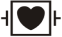 1.10、监护仪设计使用年限≥8年，提供机器标贴证明材料。1.11、监护仪清洁维护支持的清洁剂≥40种，在厂家手册中清晰列举清洁剂的种类，提供厂家手册证明材料。2：监测参数：2.1、配置3/5导心电，呼吸，无创血压，血氧饱和度，脉搏和双通道体温参数监测。2.2、心电监护支持心率，ST段测量，心律失常分析，QT/QTc连续实时测量和对应报警功能，提供注册证证明材料。2.3、心电算法通过AHA/MIT-BIH数据库验证，提供证明材料。2.4、心电波形扫描速度支持6.25mm/s、12.5 mm/s、25 mm/s和50 mm/s，提供界面截图证明材料。2.5、提供窗口支持心脏下壁，侧壁和前壁对应多个ST片段的同屏实时显示，提供参考片段和实时片段的对比查看，提供界面截图证明材料。2.6、支持≥20种心律失常分析,包括房颤分析。2.7、QT和QTc实时监测参数测量范围：200～800 ms。2.8、支持升级提供过去24小时心电概览报告查看与打印，包括心率统计结果，心律失常统计结果，ST统计和QT/QTc统计结果,提供证明材料。2.9、提供SpO2,PR和PI参数的实时监测，适用于成人，小儿和新生儿。2.10、支持指套式血氧探头，IPX7防水等级，支持液体浸泡消毒和清洁。2.11、配置无创血压测量，适用于成人，小儿和新生儿。2.12、提供手动，自动，连续和序列4种测量模式，并提供24小时血压统计结果，满足临床应用，并提供产品界面截图证明材料。2.13、无创血压成人测量范围：收缩压25~290mmHg，舒张压10~250mmHg，平均压15~260mmHg，提供检测报告证明材料。2.14、提供辅助静脉穿刺功能。2.15、提供双通道体温和温差参数的监测, 并可根据需要更改体温通道标名，提供界面截图。3：系统功能：3.1、支持所有监测参数报警限一键自动设置功能，满足医护团队快速管理患者报警需求，产品用户手册提供报警限自动设置规则。3.2、支持肾功能计算功能，提供界面截图。3.3、具有图形化技术报警指示功能，帮助医护团队快速识别报警来源。3.4、支持≥120小时趋势图和趋势表回顾，支持选择不同趋势组回顾3.5、≥1000条事件回顾。每条报警事件至少能够存储32秒三道相关波形，以及报警触发时所有测量参数值3.6、≥1000组NIBP测量结果3.7、≥120小时（分辨率1分钟）ST模板存储与回顾3.8、支持48小时全息波形的存储与回顾功能3.9、支持监护仪历史病人数据的存储和回顾，并支持通过USB接口将历史病人数据导出到U盘。3.10、支持RJ45接口进行有线网络通信，和除颤监护仪一起联网通信到中心监护系统。3.11、支持监护仪进入夜间模式，隐私模式，演示模式和待机模式，提供界面截图证明材料。3.12、提供心肌缺血评估工具，可以快速查看ST值的变化，提供界面截图证明材料。3.13、提供计时器功能，界面区提供设置≥4个计时器，每个计时器支持独立设置和计时功能，计时方向包括正计时和倒计时两种选择，供界面截图证明材料。3.14、支持升级格拉斯哥昏迷评分（GCS）功能。3.15、动态趋势界面可支持统计1-24小时心律失常报警、参数超限报警信息，并对超限报警区间的波形进行高亮显示，帮助医护人员快速识别异常趋势信息。3.16、提供屏幕截图功能，将屏幕截图通过USB接口导出到U盘。5台11血滤机（进口）一．主要技术参数1.供电： 220±10% V AC；50/60Hz2.供水：压力：100—600kPa；温度：5—30℃3.透析液流速：设置范围：300—700mL/min，任意可调4.透析液温度：设置范围：33—39℃5.脱水速度：设置范围：0，0.1—4.00L/h6.漏血检测器：方法：光电式检测，灵敏度：≤0.40mL血液/min 7.动脉血泵：设置范围：50—600mL/min 8.肝素泵：给药速率：0.0—9.0ml/h；注射器尺寸：10ml，20ml，30ml均可用,可设定停止时间，肝素泵有自动注入和追加功能9.空气检测器：超声探测，检测位置在静脉壶下管路，对静脉壶尺寸无特定要求，最高检测精度达到0.001ml 10.在线HDF/HF置换液泵：设置范围： 0.00，0.10—28.00L/h11.一次注入补液功能：设置范围：50—500mL/min 12.泵前动脉压力：测量范围：-300—+280mmHg；13.透析器血液入口压：测量范围：-200—+700mmHg；14.静脉压力：测量范围：-100—+500mmHg；15.TMP：测量范围：-100—+500mmHg；16.透析液压：测量范围：-500—+500mmHg；17.透析液浓度：测量范围：12.0—18.0mS/cm 二．系统功能概述1.人机交互：≥12英寸彩色液晶显示器，触摸屏操作，中文操作系统2.信息记录：具备装置的设定、报警、操作信息记录功能，方便查询；具备配管监视功能，可提供机器内部液路流程及相关参数的实时显示，直观了解透析液回路的运行状态。3.报警提示：360°可视外部独立四种颜色报警指示灯，具有声光报警指示。4.消毒方式：具备药液消毒和热消毒方式，多种自动运转程序可选，可任意更改，热水柠檬酸消毒温度最高可达≥90℃，消毒脱钙一体化完成时间≤36min，消毒完成后可设定自动关机、预设、自检模式。5.后备电池：标准配置后备电池组件，在断电时可以自动切换，能继续进行全面的安全监测，可维持机器继续工作20分钟 。6.超滤系统：采用流量计或复式泵加脱水泵容量式平衡与超滤控制系统7.配液方式：先吸B液后吸A液，有单独的A、B浓缩液泵，B液浓度误差更小。8.浓度曲线：可进行可调钠曲线治疗，可选择线性或梯级自动调整程序设定任意曲线，并可预存≥8条曲线，预存曲线可修改并储存，方便下次调用，实现个性化透析。9.超滤曲线：可进行可调超滤曲线治疗，可选择线性或梯级自动调整程序设定任意曲线，并可预存≥8条曲线，预存曲线可修改并储存，方便下次调用，提高治疗安全。10.B液干粉筒组件：标准配备碳酸氢盐干粉自动配制系统。11.漏液检测：完全的水电路分离设计，标准配备漏水检测组件，实时检测透析液回路漏液，增加机器安全性。12.原液配方：原液配方全开放，默认记忆多种原液配方，可任意更改13.透析液过滤：标准配备双透析液过滤组件，在线生产置换液，并且置换液、透析液都经过两个透析液过滤器的双重过滤，保证治疗的安全，可使用置换液进行在线预冲，减少盐水用量，降低科室运营成本。14.自检：全功能数字化自检，包括所有显示、控制、监测、水路等系统，为保证治疗安全自检不可跳过。15.补液比例：置换液量随血液量的调整，按比例自动进行调整，防止血液过度浓缩，选择最佳置换量，实现效率和安全的有效平衡。16.KT/V计算：标准配备KT/V计算功能，帮助医护人员评价透析处方的合理性，辅助调整治疗方案。17.血压计：标配10台12血透机（国产）一．主要技术参数 1.供电： 220±10% V AC；50/60Hz 2.供水：压力：100—600kPa；温度：5—30℃ 3.透析液流速：设置范围：300—800mL/min，任意可调 4.透析液温度：设置范围：34—39℃ 5.脱水速度：设置范围：0.0—4.00L/h 6.漏血检测器：方法：光电式检测，精度：≤0.40mL/min。 7.动脉血泵：设置范围：50—600mL/min 8.肝素泵：设置范围：0.0—9.0mL/h；注射器类型：10、20、30mL均可用，可设定停止时间，肝素泵有自动注入和追加功能。 9.空气检测器：方法：超声波；检测位置在静脉壶下管路，对静脉壶尺寸无特定要求，最高检测精度可达到 0.001ml 10.泵前动脉压：测量范围：-300—+280mmHg； 11.透析器血液入口压：测量范围：-200—+700mmHg； 12.静脉压：测量范围：-100—+500mmHg； 13.TMP：测量范围：-100—+500mmHg； 14.透析液压：测量范围：-500—+500mmHg； 15.透析液浓度：测量范围：12.0—18.0mS/cm二．系统功能概述 1.人机交互：≥12英寸彩色液晶显示器，触摸屏操作，中文操作系统 2.信息记录：具备装置的设定、报警、操作信息记录功能，方便查询；具备配管监视功能，可提供机器内部液路流程及相关参数的实时显示，直观了解透析液回路的运行状态。  3.报警提示功能：360°可视外部独立四种颜色报警指示灯，具有声光报警指示 。4.消毒方式：具备药液消毒和热消毒方式，多种自动运转程序可选，可任意更改，热水柠檬酸消毒温度最高可达到≥90℃，消毒、脱钙一体化完成时间≤36min，消毒完成后可根据需要选择自动关机、预设、自检三种模式  。5.后备电池：标准配置后备电池组件，在断电时可以自动切换，能继续进行全面的安全监测，可维持机器继续工作20分钟 。6.超滤系统：采用流量计或复式泵加脱水泵容量式平衡与超滤控制系统 7.配液方式：先吸B液后吸A液，有单独的A、B浓缩液泵，B液浓度误差更小 。8.浓度曲线：可进行可调钠曲线治疗，可选择线性或梯级自动调整程序设定任意曲线，并可预存≥8条曲线，预存曲线可修改并储存，方便下次调用，实现个性化透析。9.超滤曲线：可进行可调超滤曲线治疗，可选择线性或梯级自动调整程序设定任意曲线，并可预存≥8条曲线，预存曲线可修改并储存，方便下次调用，实现个性化透析 。10.B液干粉筒组件：标准配备碳酸氢盐干粉自动配制系统 。11.液面调整：具备动、静脉壶液面电动调整功能，操作更加简单、方便 12.原液配方：原液配方全开放，默认记忆多种原液配方，可任意更改 13.透析液过滤：标准配备透析液过滤器组件，透析液过滤器可截留、吸附细菌和内毒素，透析液纯净度更高，减少微炎症反应和感染风险，提高治疗安全 。14.自检：全功能数字化自检，包括所有显示、控制、监测、水路等系统，为保证治疗安全自检不可跳过 。15.KT/V计算：标准配备KT/V计算功能，帮助医护人员评价透析处方的合理性，辅助调整治疗方案  。16.血压计：标配20台13血液净化装置（进口）一．详细配置和功能：1.1、原装进口多功能体外循环血液净化装置。1.2、可直接进行双重血浆置换（DFPP）模式。1.3、具备四个驱动泵。1.4、采用视窗操作系统，菜单显示，数据清晰全面。1.5、临床走势显示画面，图示各处滤器压力，可显示、调试、控制治疗过程中的主要参数，并能清楚表述报警或故障的原因。1.6、具有重量计超重报警功能；具有加温器温度显示功能、加温器温度显示精度、温度报警功能。1.7、血路具有双重气泡检知器，灵敏度分别为≧0.1ml和≧0.01ml。1.8、具有一键式自动预充管路功能，并且对管路连接、压力检测有自诊功能。1.9、DFPP和PA治疗时，具有自动回收血浆功能。1.10、具有管路安装导航功能，清晰立体三维图示和中文文字说明，故障图形部位提示。1.11、具备报警处理导航功能，清晰的图示指引、中文说明、对策和处理方法。1.12、配套原厂生产的小儿用持续徐缓式血液滤过器，血室容量≤26mL。 1.13、配套原厂生产小儿用血浆分离器，血室容量≤25mL。1.14、动静脉管路一体化、治疗液体管路一体化（集成化），提高安装速度和确保准确。1.15、轻松选择稀释模式，治疗过程中，通过夹阀的自动控制，一键切换前稀释和后稀释。1.16、自动流量控制，各种治疗模式均配有自动流量控制功能，以确保更安全的使用配套滤器和吸附器。1.17、DFPP、PA、PE治疗模式：根据一级膜的TMP值，血浆分离流量将自动减速防止溶血。1.18、LCAP时，根据差压，血液泵自动调节减速。1.19、管路对血滤器、血浆分离器、胆红素吸附器、免疫吸附器开放。1.20、开展CRRT治疗，更换置换液或者滤过液时，不需要停止补液泵、滤过液泵、透析液泵，从而不需要暂停治疗。1.21、开展血浆置换，更换血浆或者废血浆时，不需要停止返浆泵、分离泵，从而不需要暂停治疗。1.22、具有电源中断报警。停电后，电源可支持血泵持续运转15分钟。二．设备参数1.治疗模式：1.1连续性肾脏替代治疗（CRRT）1.2单重血浆置换 （PE）1.3双重血浆置换 （DFPP）1.4血浆吸附（PA）1.5 可进行白细胞吸附 （LCAP）1.6 可进行血液吸附疗法 （HA）2.计量方式：重量平衡分割计量，重量计≤5㎏，误差≤0.1g；3.控制精度：≤滤过量的0.2%4.泵流量范围 ：4.1分浆泵/滤过泵流量范围：0.01～12L/H.4.2返浆泵/补液泵流量范围：0.01～10L/H.4.3弃浆泵/透析液泵流量范围：0.01～10L/H.5.血液泵流速控制范围：1～300ml/min（CRRT时）；1～200ml/min(血液净化时)；（精确到1mL/h可调）.6.1压力监测：6.1.1脱血压：-500～+500mmhg6.1.2入口压：-500～+500mmhg6.1.3静脉压：-500～+500mmhg6.1.4跨膜压1：-500～+500mmhg6.1.5跨膜压2：-500～+500mmhg6.2气泡检测：≥0.01ml（血液泵流量 100ml/min）；空气检测器≥3 个。6.3血液检测：≥1个。6.4漏血检测：漏血检测器≥1个。7.加温器：双重加温器：温度控制35-40°（10L/hr）。8.肝素泵：0-15mL/hr，注射器：20ml/30ml/50ml三选，可用任何厂家。9.备用电源：停电时可用于紧急回血，≥12min。10.电源：AC100-220V。11.信号输出：以太网接口（可用于医院内部系统网络）。12.电路设计：多CPU相互监控系统。13.操作系统与界面：13.1全中文引导式操作系统。13.2彩色液晶触摸屏≥10寸。13.3屏幕显示不同治疗方式管路安装方法指引。13.4管路套盘式安装无需人工接管，全自动预冲。13.5报警原因及解除方法提示。14.能长期稳定提供与设备同一品牌各种治疗方式专用消耗品。14.1膜型血浆分离器(面积0.2㎡、0.5㎡、0.8㎡)。14.2血滤器(面积0.3㎡～1.8㎡)。14.3小儿和成人专用管路。1台14医用体重秤（国产）1、体重一体式测量；2、体重最大量程≦25kg，体重测量精度：±10g；1台分项评分内容分值评分标准报价分报价分30投标报价采用低价优先法计算而得，即满足采购文件要求且以最低的（最终）报价为基准价，其报价为满分。其他人的报价得分=（基准价/最终报价）×价格权值×100%技术部分投标产品性能和质量30所投产品性能指标优于采购文件指标得30-26分；所投产品性能指标完全满足采购文件指标得25分；所投产品性能指标低于要求出现负偏离的一项指标扣 3分，（最高基准分25分，最低得分0分）。（说明：以投标人提供响应招标文件的的国家法定检测机构出具的关于本次招标主要产品的检测报告中的检测结果数据及产品官方宣传彩页、产品说明书；空气消毒机：生产企业获得消毒产品生产企业卫生许可证, 具有国家云计算服务能力认证（三级及以上）证书，且在有效期内（原件或复印件加盖公章）。提供ISO14001环境管理体系认证和OHSAS18001职业健康安全管理体系认证, 提供ISO9001和ISO13485认证证书（原件或复印件加盖公章）。根据以上提供相关证明材料为依据进行评分）技术部分所投产品设备符合性12投标方所投主要产品能够与用户现有设备以及整个系统进行兼容得1-6 分 技术部分所投产品设备符合性12投标方在应标过程中应充分替用户考虑，在产品选型过程保证提供的设备满足用户对设备档次的需求。根据提供产品的档次情况进行综合对比打分，1-6 分技术部分质量保证措施5措施具体、完善计4-5分；措施可行计2-3分；措施一般计 0-1分技术部分培训方案5为使用单位培训操作维护人员，并保证使用单位能熟练操作维护和正常使用投标产品：培训方案完善可行，得5分；培训方案一般，得3分；培训方案较差，得0分。商务要求质保承诺、售后服务体系及服务情况12售后服务详述、维修、培训以及售后服务联系人、联系方式等详述方案和售后服务承诺完善、明确、可行性强计7-9分；服务措施一般、可行计4-6分；服务措施有，但不完善计 0-3分。商务要求质保承诺、售后服务体系及服务情况12投标文件中有明确售后服务体系，在疆内设有技术支持机构 并提供相关证明材料的得基本分 2分，在国内设有技术运营服务机构及有自己的维修配件的保税仓库并提供相关证明材料的得 1 分。（需提供售后机构及房产租赁合同或房产证等证明材料复印件加盖公章，请携带原件以备评标委员会审查，无此项得 0 分）满分3分。商务要求近三年类似业绩5所投设备近三年（2017年11月至今）中标业绩（附合同和中标通知书复印件)每项1分，最高不超过5分其 它 有 利 投 标 资料1其它有利投标资料1分。 正面 背面 正面 背面 正面 背面 项目投标报价投标总报价（人民币）大写：           小写：             交货期质保期质量标准报价总说明：序号（设备、材料、系统及其他）品牌规格型号及技术参数数量原产地制造商名称单价总价备注…其他合计总报价（小写）：合计总报价（小写）：合计总报价（小写）：合计总报价（小写）：合计总报价（小写）：合计总报价（小写）：合计总报价（小写）：合计总报价（小写）：合计总报价（小写）：合计总报价（小写）：合计总报价（大写）： 合计总报价（大写）： 合计总报价（大写）： 合计总报价（大写）： 合计总报价（大写）： 合计总报价（大写）： 合计总报价（大写）： 合计总报价（大写）： 合计总报价（大写）： 合计总报价（大写）： 序号备品、备件名称规格型号制造商单位数量单价合计...质保期外的约定供货价格承诺期限质保期外的约定供货价格承诺期限质保期外的约定供货价格承诺期限序号投标产品名称招标规格参数投标规格参数偏离（正/无/负）说明12职责分工姓名年龄学历专业职务在本项目中担任的岗位从事类似工作年限备注项目负责人其他人员其他人员其他人员用户名称项目名称中标金额(万元)验收结果备 注………项目名称及编号项目名称及编号采购人采购人项目负责人中标(成交)供应商中标(成交)供应商采购方式合同完成时间合同完成时间项目验收时间中标(成交)设备中标(成交)设备中标(成交)设备中标(成交)设备中标(成交)设备中标(成交)设备中标(成交)设备中标(成交)设备验收情况序号设备名称设备名称制造商数量规格参数规格参数规格参数是否合格详见《中标（成交）通知书》采购清单详见《中标（成交）通知书》采购清单详见《中标（成交）通知书》采购清单详见《中标（成交）通知书》采购清单详见《中标（成交）通知书》采购清单详见《中标（成交）通知书》采购清单详见《中标（成交）通知书》采购清单详见《中标（成交）通知书》采购清单验收小组采购人代表采购人代表采购人代表验收小组专业技术或使用人员专业技术或使用人员专业技术或使用人员验收小组验收监督人员验收监督人员验收监督人员验收小组项目验收意见项目验收意见项目验收意见（是否合格）（是否合格）（是否合格）（是否合格）（是否合格）供应商意见：（是否属实）供应商代表（签字）：                          20   年   月  日供应商意见：（是否属实）供应商代表（签字）：                          20   年   月  日供应商意见：（是否属实）供应商代表（签字）：                          20   年   月  日供应商意见：（是否属实）供应商代表（签字）：                          20   年   月  日供应商意见：（是否属实）供应商代表（签字）：                          20   年   月  日供应商意见：（是否属实）供应商代表（签字）：                          20   年   月  日供应商意见：（是否属实）供应商代表（签字）：                          20   年   月  日供应商意见：（是否属实）供应商代表（签字）：                          20   年   月  日供应商意见：（是否属实）供应商代表（签字）：                          20   年   月  日采购人意见:(是否合格)                             采购人公章                         20    年   月  日采购人意见:(是否合格)                             采购人公章                         20    年   月  日采购人意见:(是否合格)                             采购人公章                         20    年   月  日采购人意见:(是否合格)                             采购人公章                         20    年   月  日采购人意见:(是否合格)                             采购人公章                         20    年   月  日采购人意见:(是否合格)                             采购人公章                         20    年   月  日采购人意见:(是否合格)                             采购人公章                         20    年   月  日采购人意见:(是否合格)                             采购人公章                         20    年   月  日采购人意见:(是否合格)                             采购人公章                         20    年   月  日项目负责人签字：                         年   月   日履约保证金收款收据原件的粘贴处